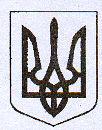                                           У К Р А Ї Н АЖовківська міська радаЖовківського району Львівської обл.ВИКОНАВЧИЙ  КОМІТЕТ                        РІШЕННЯВід  ____________________        №				                               м. ЖовкваПро присвоєння поштової адресижитлового будинку по вул. Я. Мудрого, 47а м.Жовкві, який належить гр. Панечку Б.Г.	Розглянувши заяву Панечка Богдана Григоровича  про присвоєння поштової адреси житловому будинку по вул. Я.Мудрого, 47а  в м.Жовкві, долучені документи, у зв’язку з впорядкуванням адресного господарства м.Жовкви, керуючись ст.ст. 30, 31 Закону України «Про місцеве самоврядування в Україні», виконком Жовківської міської радиВ И Р І Ш И В:Присвоїти поштову адресу  « № 47а »  житловому будинку  по вулиці Я.Мудрого  в м.Жовкві,  який належить Панечку Богдану  Григоровичу.  Міський голова					Петро Вихопень